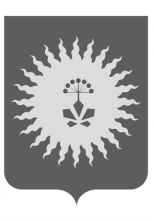 АДМИНИСТРАЦИЯ АНУЧИНСКОГО МУНИЦИПАЛЬНОГО ОКРУГА ПРИМОРСКОГО КРАЯ РАСПОРЯЖЕНИЕОб утверждении сводного плана на вывод в ремонтисточников тепловой энергии и тепловых сетей на 2024 год по Анучинскому муниципальному округу Приморского края      В соответствии с Федеральным законом от 06.10.2003 № 131-ФЗ "Об общих принципах организации местного самоуправления в Российской Федерации", статьей 21 Федерального Закона № 190-ФЗ «О теплоснабжении», раздела 2 «Правил вывода в ремонт и из эксплуатации источников тепловой энергии и тепловых сетей» утвержденных Постановлением Правительства Российской Федерации от 06.09.2012 № 889(в ред. Пост. Прав. от 08.07.2023№1130), на основании Устава Анучинского муниципального округа Приморского края1. Утвердить сводный план на вывод в ремонт источников тепловой энергии и тепловых сетей на 2024 год по Анучинскому муниципальному округу Приморского края, согласно приложению.2. Общему отделу администрации (Бурдейная) разместить в информационно-телекоммуникационной сети Интернет на официальном сайте администрации Анучинского муниципального округа Приморского края.3.   Настоящее распоряжение вступает в силу с момента принятия решения. 4. Контроль за исполнением настоящего постановления возложить на заместителя главы администрации Анучинского муниципального округа Приморского края И.В.Дубовцева.Глава Анучинского муниципального округа                                                     С.А. Понуровский  17.11.2023с. Анучино№591-р